MARKET WEIGHTON 1 Mile routesROUTE A 	https://gb.mapometer.com/running/route_5265947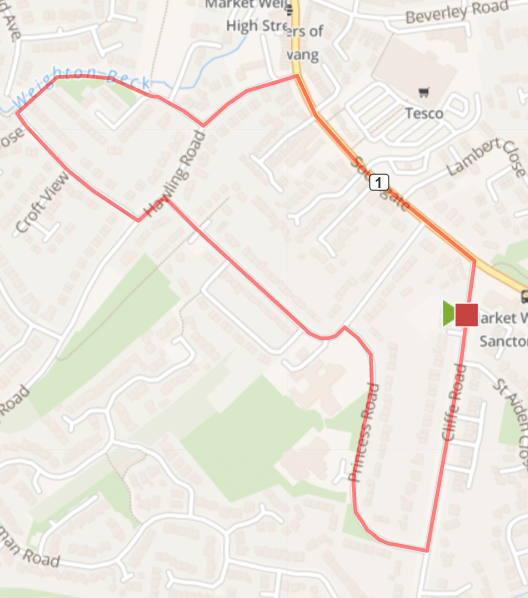 Turn R out of base down Cliffe Road, Turn R onto Princess RoadAt junction on Princess Road bear left, Continue on Princess Road to Hawling Rd – turn LTurn R onto Croft Close, Bear right onto path alongside Beck (don’t go over bridge) Follow Beck path until join Scotts Croft, At junction turn L onto Hawling RoadTurn R onto Southgate, Turn R onto Cliffe Road – back to baseCautions - very uneven pavements along the routeROUTE B 	https://gb.mapometer.com/running/route_5265948.html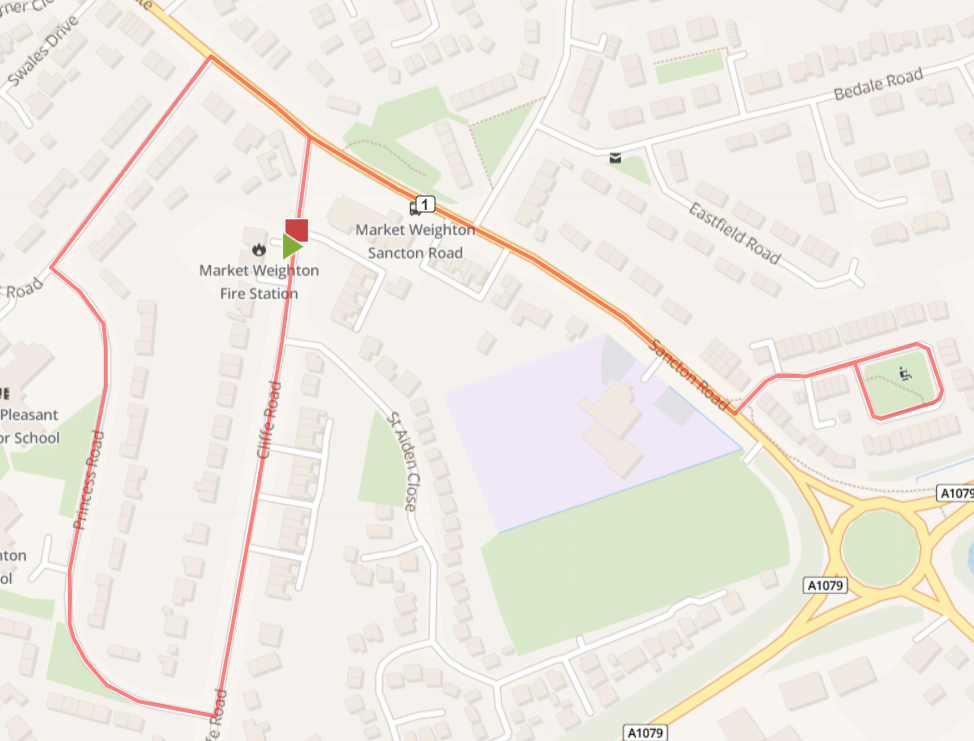 Turn R out of base onto Cliffe Road, Turn R onto Princess RoadAt junction bear R onto Princess RoadTurn R onto Southgate – continue (go past road back to base)Turn L at Kings Court and do a lap of this cul de sacBear R back onto SouthgateTurn L onto Cliffe Road – back to baseCautions - very uneven pavements along the route- use the pedestrian crossing on SouthgateROUTE C	https://gb.mapometer.com/running/route_5265949.html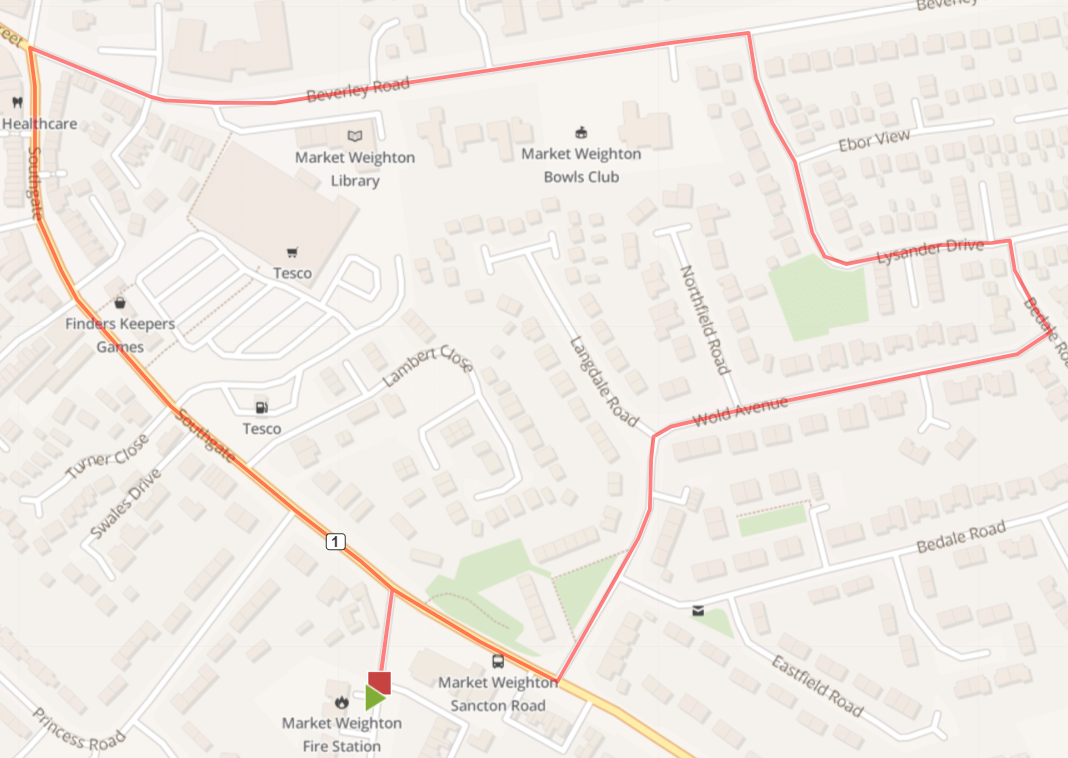 Turn L out of base onto Cliffe Road, Turn R onto Sancton RoadTurn L Langdale Road, Bear R Wold AvenueTurn L Bedale Road, Turn L Lysander DriveTurn L Beverley Road, Turn R SouthgateTurn R onto Cliffe Road – back to baseCautions - very uneven pavements along the route- use the pedestrian crossing on SouthgateROUTE D 	https://gb.mapometer.com/running/route_5311545.html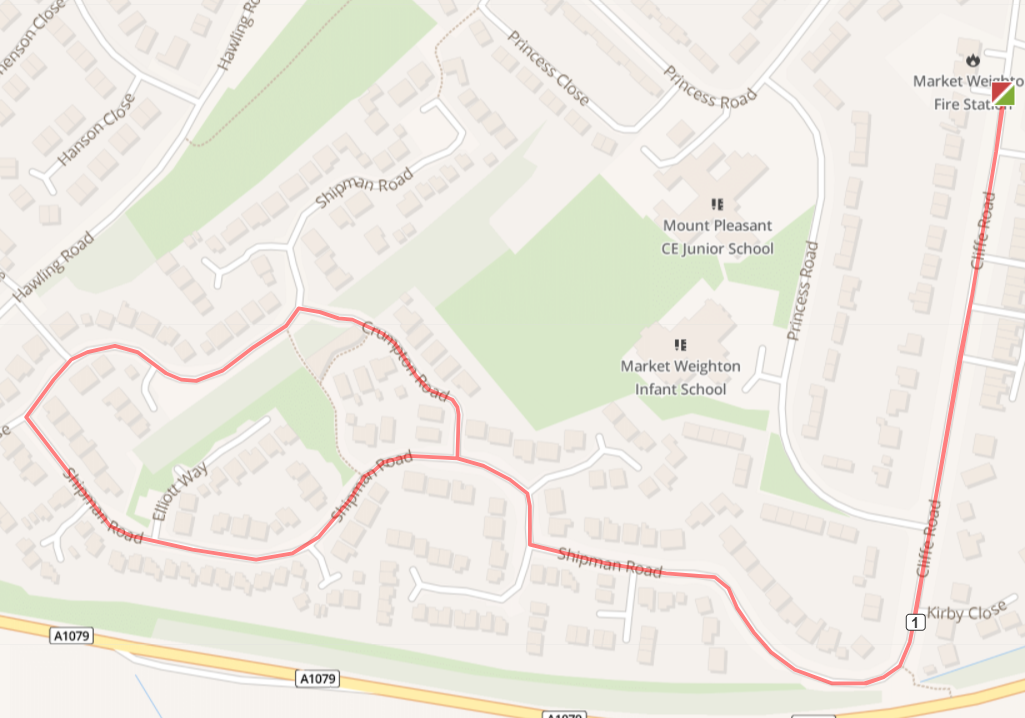 Turn R out of base into Cliffe Rd, Turn R onto Shipman Rd, continue the whole way along Shipman Road (2x R turns) until it becomes Crompton Road.  Turn L to re-join Shipman Road, continue on Shipman Road (L turn) following route back to base, L turn onto Cliffe Rd and continue back down to baseCautions - very uneven pavements.ROUTE E 	https://gb.mapometer.com/running/route_5311550.html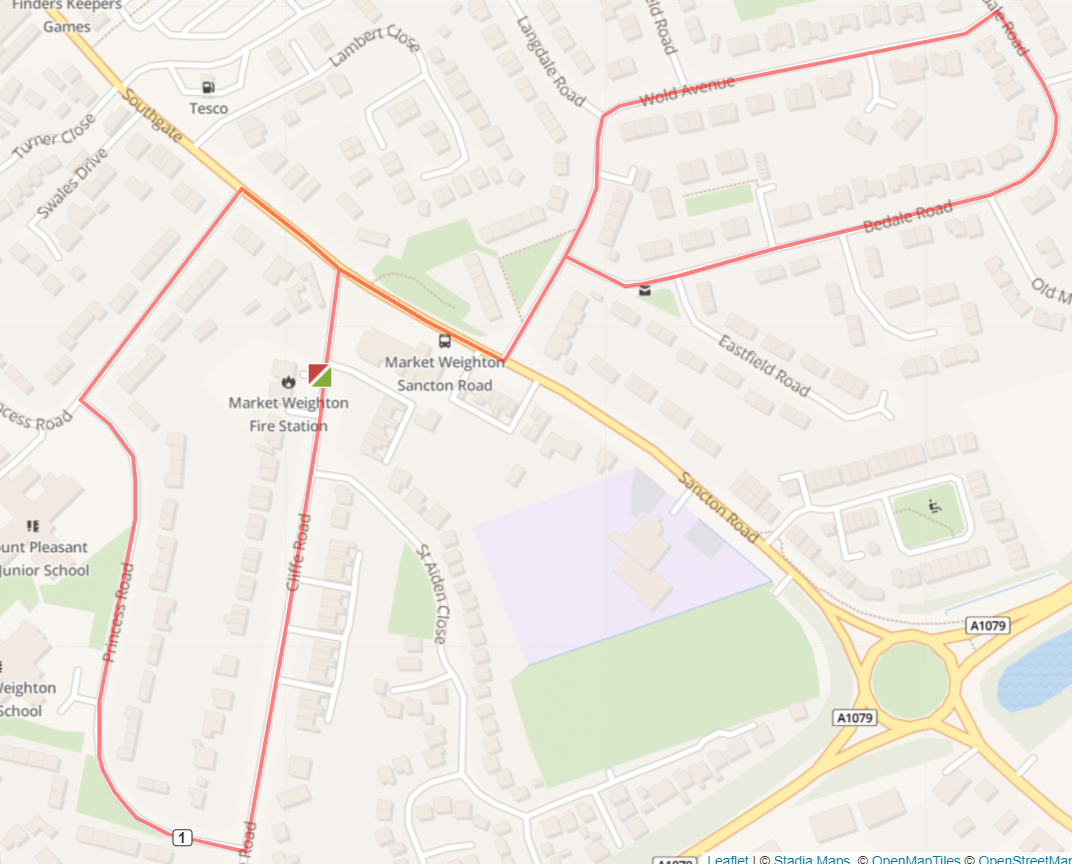 Turn L out of base to the T-junction cross the road and turn R onto Sancton Rd, cross over Sancton Rd using the zebra-crossing.  Turn L onto Langdale Rd, cross over the road turn R onto Bedale Rd. Continue to the top of the hill follow the road to the left and take the L turn onto Wold Ave, turn L to join back onto Langdale Rd and continue back down to Sancton Rd.  Use the zebra-crossing to cross back over Sancton Rd, continue on Sancton Rd (take care crossing over the end of Cliffe Road T-junction) continue until L turn on Princess Rd turn L to continue on Princess Rd (past MW Infant School) follow the road to the left and turn L onto Cliffe Rd and continue back down to base.  (1 mile distance is reached as route joins Cliffe Rd therefore use route back to base for cool down if required) Cautions - uneven pavements. Require to cross over roadsROUTE F - 1 mile MW FM 1 Mile route F . Mapometer.com running route #5396043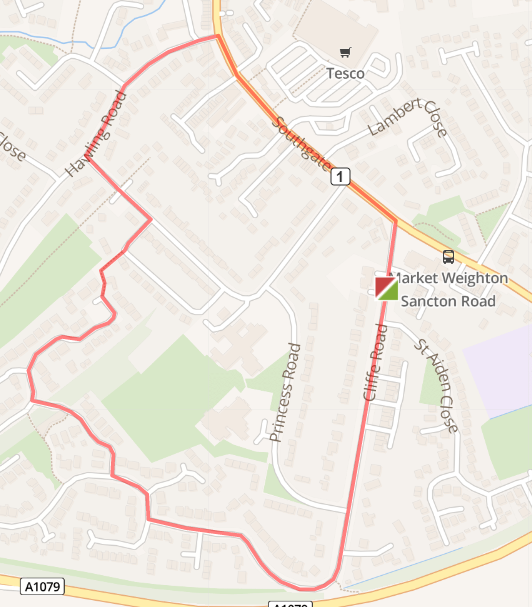 Turn R out of base onto Cliffe Rd, to the end bear R onto Shipman Rd. At the T-Junction  divides take R continue Shipman Rd. Take 2nd R onto Crumpton Rd, to T-junction R back onto Shipman Rd. Continue end on Shipman take the snicket path (caution low lighting) leave snicket path onto Princes Close continue straight. Turn L Princess Rd, T-junction R Hawling Rd, T-junction R Southgate, R on Cliffe Rd return to base.Cautions - very uneven pavements along the route	      low lighting uneven ground on snicket path from Shipman Rd to Princes Close      caution cross over to LHS of road as pavement runs out on RHS 